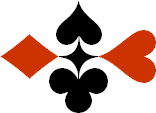 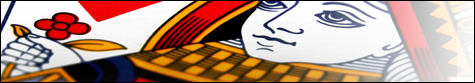 Serie 06 boekje 08 - West opent Zwakke 2Bied beide handen - Antwoorden © Bridge Office Auteur: Thijs Op het Roodt

U bent altijd West en uw partner is Oost.
Indien niet anders vermeld passen Noord en Zuid.
Is het spelnummer rood dan bent u kwetsbaar.Biedsysteem toegepast bij de antwoorden
5542
Zwakke 2Stayman 4 kaart hoog, Jacoby hoge en lage kleurenPreëmptief  3 en 4 niveauBlackwood (0 of 3  - 1 of 4)
Heren gestroomlijndNa het eerste boekje vonden de cursisten dit zo leuk, dat ik maar de stoute schoenen heb aangetrokken en meerdere van deze boekjes ben gaan schrijven.

Het enthousiasme van de cursisten heeft mij doen besluiten om deze boekjes gratis aan iedereen die ze wil hebben, beschikbaar te stellen.

Ik heb bewust in eerste instantie geen antwoorden bij de boekjes gemaakt. Maar op veler verzoek toch met antwoorden.Ik zou het waarderen, wanneer u mijn copyright zou laten staan.

Mocht u aan of opmerkingen hebben, laat het mij dan weten.Ik wens u veel plezier met deze boekjes.
1♠BNoord

West     OostZuid♠V965V965♥AHB964Noord

West     OostZuid♥8787♦987Noord

West     OostZuid♦V4V4♣975Noord

West     OostZuid♣AB643AB64399999
Bieding West

Bieding West
Bieding Oost
Bieding Oost
Bieding Oost
121PasPasWest heeft 5 ½ slag in ♥ en dat is voldoende om een niet kwetsbare zwakke 2♥ te openen. Met maar 1 slag, onderneemt oost niets.2♠4Noord

West     OostZuid♠A1098A1098♥HVB1082Noord

West     OostZuid♥754754♦H86Noord

West     OostZuid♦A75A75♣B108Noord

West     OostZuid♣A42A421010121212
Bieding West

Bieding West
Bieding Oost
Bieding Oost
Bieding Oost
121PasPasJe mag er als west vanuit gaan dat je 5 slagen maakt in ♥. Dan heb je een ½ slag in ♦ en dat is dus voldoende om 2♥ te openen. En nu oost. Hij telt om precies te zijn 3 slagen. Als hij meteen 3♥ biedt, dan vraagt hij of west iets over heeft. En dan biedt west 4♥. Komen noord of zuid in de bieding, dan kan oost nog altijd 3♥ bieden, maar dan hij heef dan eerst gepast.3♠HV10862Noord

West     OostZuid♠A754A754♥64Noord

West     OostZuid♥8753287532♦76Noord

West     OostZuid♦VB10VB10♣ AV9Noord

West     OostZuid♣HH1111101010
Bieding West

Bieding West
Bieding Oost
Bieding Oost
Bieding Oost
121PasPasWest heeft met deze ♠, 5 slagen. ♣ aas is nummertje 6. Mee eens? Of niet? Oost past.4♠V72Noord

West     OostZuid♠A96A96♥AH9863Noord

West     OostZuid♥V542V542♦8652Noord

West     OostZuid♦H4H4♣-Noord

West     OostZuid♣7543754399999
Bieding West

Bieding West
Bieding Oost
Bieding Oost
Bieding Oost
1Pas1Ga kwetsbaar nooit op avontuur. Da kans dat u 6 ♥ slagen maakt is klein. Daarom moet west gewoon passen.5♠BNoord

West     OostZuid♠V107V107♥654Noord

West     OostZuid♥VB82VB82♦AVB963Noord

West     OostZuid♦754754♣B96Noord

West     OostZuid♣H104H10499888
Bieding West

Bieding West
Bieding Oost
Bieding Oost
Bieding Oost
121PasPas5 ♦ slagen met de ♦ van west, dat geloof ik wel. Het is voldoende om een zwakke 2♦ te openen, niet kwetsbaar. Oost brengt een ½ slag mee.6♠102Noord

West     OostZuid♠88♥HV8653Noord

West     OostZuid♥B1042B1042♦AV10Noord

West     OostZuid♦B32B32♣108Noord

West     OostZuid♣HVB95HVB951111888
Bieding West

Bieding West
Bieding Oost
Bieding Oost
Bieding Oost
121paspasHet is met correct tellen, 4 ½ slag in ♥ en 1 ½ slag in ♦. Samen voldoende om kwetsbaar een zwakke 2♥ te openen. Oost brengt misschien 2 ♣ slagen en 2 ♥ slagen mee. Te weinig voor een manche, maar wel genoeg om 3♥ te bieden, wanneer noord of zuid zich in de bieding mengen.7♠HV10753Noord

West     OostZuid♠44♥9Noord

West     OostZuid♥AB1052AB1052♦H86Noord

West     OostZuid♦B9752B9752♣873Noord

West     OostZuid♣A2A288101010
Bieding West

Bieding West
Bieding Oost
Bieding Oost
Bieding Oost
1Pas1Ik verwacht met deze ♠ hand 5 ♠ slagen te maken. Dan heb ik nog een ½ ♦ slag. Dat is te weinig. Pas.8♠V82Noord

West     OostZuid♠H107H107♥AV10852Noord

West     OostZuid♥H73H73♦V63Noord

West     OostZuid♦AH102AH102♣7Noord

West     OostZuid♣B54B541010141414
Bieding West

Bieding West
Bieding Oost
Bieding Oost
Bieding Oost
121442Pas2West telt 5 ½ ♥ slag te maken. Daarom opent hij met 2♥. Oost heeft een ½ ♠ slag, 2 ♥ slagen en 2 ♦ slagen. Dat is 5 ½ slag. West heeft minimaal 5 slagen met ♥ als troef. Dat is voldoende voor een manche. Daarom biedt oost 4♥.9♠AH9732Noord

West     OostZuid♠V8V8♥10Noord

West     OostZuid♥74327432♦V863Noord

West     OostZuid♦AH9AH9♣43Noord

West     OostZuid♣H985H98599121212
Bieding West

Bieding West
Bieding Oost
Bieding Oost
Bieding Oost
1Pas1Maximaal 5 ♠ slagen heeft west. Daarom past hij.10♠10Noord

West     OostZuid♠AH87AH87♥A86Noord

West     OostZuid♥VB4VB4♦HB9752Noord

West     OostZuid♦V864V864♣B84Noord

West     OostZuid♣H6H699151515
Bieding West

Bieding West
Bieding Oost
Bieding Oost
Bieding Oost
1Pas1Hier telt west 4 ½ ♦ slag en 1 ♥ slag. Het is gewoon te weinig om een kwetsbare 2♦ te openen.Een mooie pas van west.